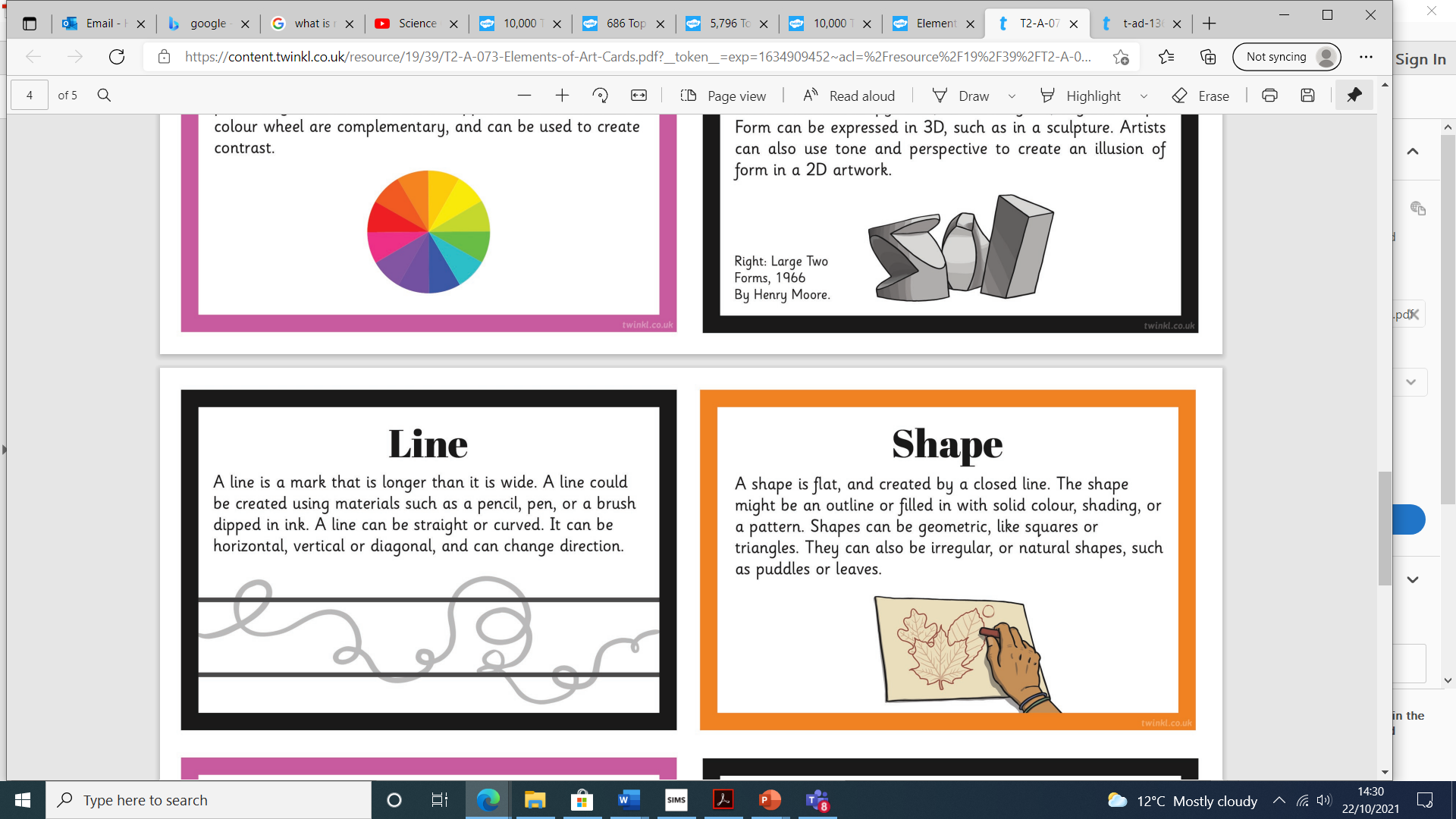 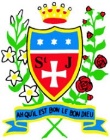 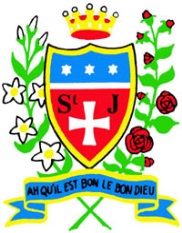 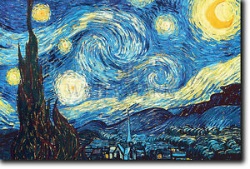 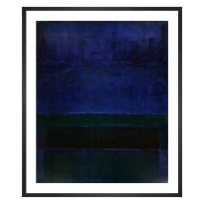 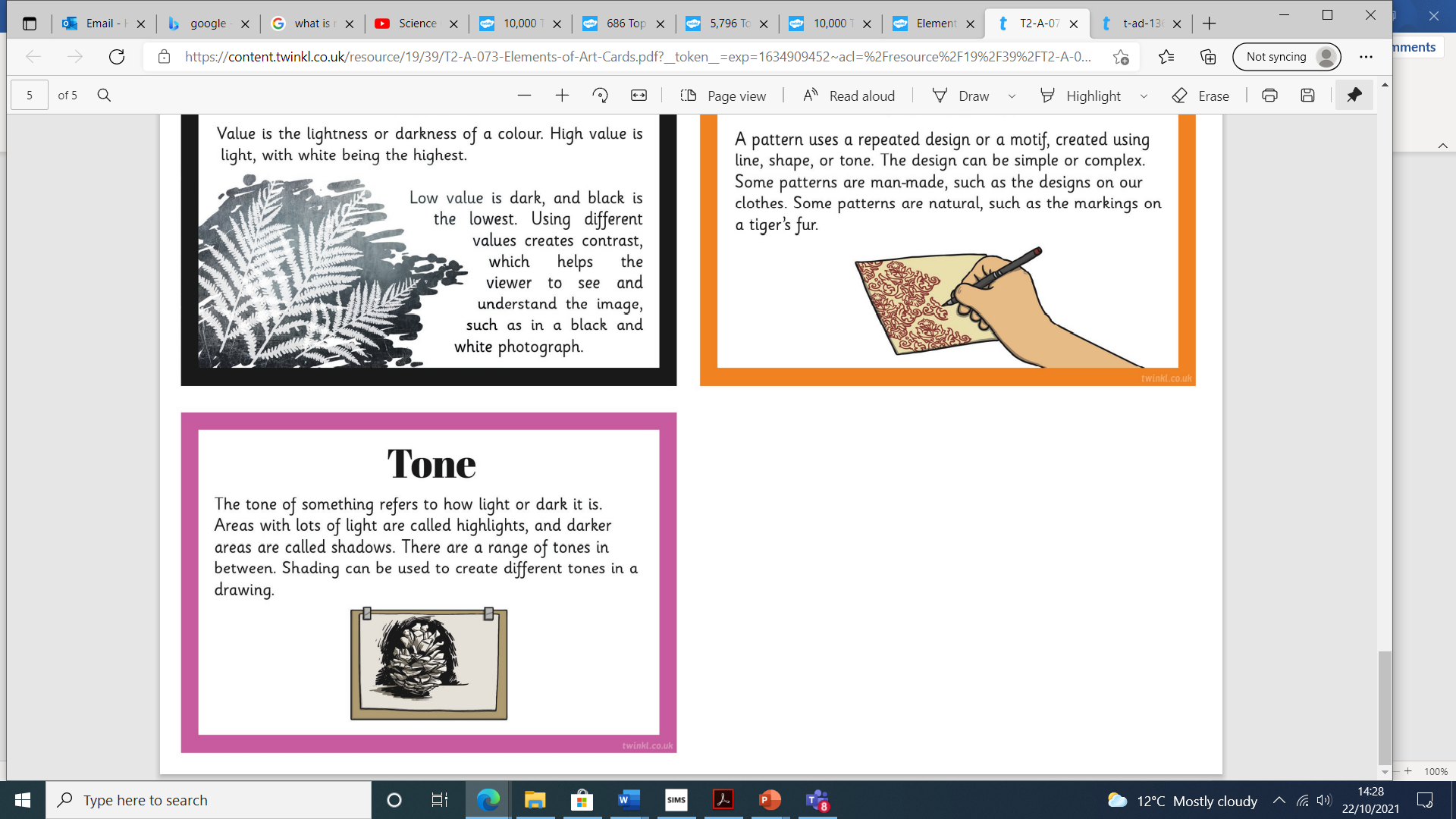 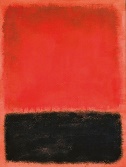 St Julie Catholic Primary School - ArtSt Julie Catholic Primary School - ArtSt Julie Catholic Primary School - ArtART – Autumn TermYear: 5Unit Title: Colour/drawing  Colour- Earth and Space